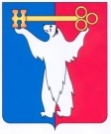 АДМИНИСТРАЦИЯ ГОРОДА НОРИЛЬСКАКРАСНОЯРСКОГО КРАЯРАСПОРЯЖЕНИЕ15.06.2023                                           г. Норильск                                             № 4003В связи с проведением праздничных мероприятий, посвященных Дню города, Дню металлурга, в целях обеспечения безопасности дорожного движения                          в соответствии со статьёй 6 Федерального закона от 10.12.1995 № 196-ФЗ                          «О безопасности дорожного движения», статьёй 30 Федерального закона                         от 08.11.2007 № 257-ФЗ «Об автомобильных дорогах и дорожной деятельности                   в Российской Федерации и о внесении изменений в отдельные законодательные акты Российской Федерации», статьёй 18 Федерального закона от 29.12.2017 № 443-ФЗ «Об организации дорожного движения в Российской Федерации и о внесении изменений в отдельные законодательные акты Российской Федерации», Порядком осуществления временных ограничения или прекращения движения транспортных средств по автомобильным дорогам регионального или межмуниципального, местного значения на территории Красноярского края, утвержденным постановлением Правительства Красноярского края от 18.05.2012 № 221-п,Временно прекратить движение всех видов транспортных средств:На территории Центрального района города Норильска: по Ленинскому проспекту с 00:00 часов до 24:00 часов 16 июля 2023 года;На территории района Талнах города Норильска 16 июля 2022 года:на участке улицы Диксона от перекрёстка с улицей Спортивная (1 участок) до дома № 1 по улице Маслова (МОУ СОШ № 20) с 13:00 часов до 20:00 часов;на участке улицы Спортивная (1 участок) от перекрёстка с улицей Таймырская до улицы Диксона с 13:00 часов до 20:00 часов;на участке улицы Таймырская (1 участок) от перекрёстка с улицей Строителей до перекрёстка с улицей Диксона с 13:00 часов до 20:00 часов.МКУ «Управление по содержанию и строительству автомобильных дорог города Норильска» на время прекращения движения транспортных средств                      в соответствии с пунктом 1 настоящего распоряжения:Не позднее, чем за один час до прекращения движения транспортных средств обеспечить расстановку дорожных знаков, знаков дополнительной информации с указанием автомобильных дорог, участков автомобильных дорог,       на которых согласно настоящему распоряжению вводится временное прекращение движения, о его причинах и сроках, а также о возможности воспользоваться объездом и ограждающих устройств, предотвращающих несанкционированный проезд транспорта.Изменить пофазный режим работы светофорного объекта                                 на перекрёстке Ленинского проспекта и улицы 50 лет Октября на время перекрытия Ленинского проспекта для движения всех видов транспортных средств в соответствии с пунктом 1 настоящего распоряжения.В срок не позднее 25.06.2023 разместить информацию о временном прекращении движения всех видов транспортных средств на справке-автомат многоканального телефона «400-700». На время прекращения движения транспортных средств согласно настоящему распоряжению владельцам транспортных средств (за исключением указанных в пункте 4 настоящего распоряжения), намеренным в период временного прекращения движения следовать по автомобильным дорогам, участкам автомобильных дорог, указанным в пункте 1 настоящего распоряжения, движение выполнять по объездным направлениям:На территории Центрального района города Норильска в соответствии         с пунктом 1.1. настоящего распоряжения: по улицам Комсомольская, Орджоникидзе, 50 лет Октября, Талнахская.На территории района Талнах города Норильска в соответствии с пунктом 1.2. настоящего распоряжения: по улицам Бауманская, Кравца, Пионерская, Строителей, Рудная, Федоровского.МУП «НПОПАТ», ООО «ЗТК», ООО «ЗТК+», ООО «СТК», 
ИП Хитрых И.Н. в период временного прекращения движения согласно настоящему распоряжению временно изменить схемы движения муниципальных маршрутов регулярных пассажирских перевозок на следующих участках и осуществлять движение по следующим объездным направлениям:На территории Центрального района города Норильска:маршрут № 2:по установленному маршруту до улицы 50 лет Октября и далее по улицам 
50 лет Октября, Комсомольская, Орджоникидзе, от остановочного пункта «Городской центр культуры» до остановочного пункта «улица Красноярская»             по установленному маршруту и далее по улицам Красноярская, Комсомольская, 
50 лет Октября и далее по установленному маршруту;маршрут № 4:в прямом направлении: по установленному маршруту до остановочного пункта «Университет» далее по улицам 50 лет Октября, Комсомольская, Красноярская и далее по установленному маршруту;в обратном направлении: по установленному маршруту до остановочного пункта «улица Красноярская», далее по улицам Красноярская, Комсомольская, 
50 лет Октября и далее по установленному маршруту;маршрут № 7а: по установленному маршруту до остановочного пункта «Университет», далее 
по улицам 50 лет Октября, Комсомольская, Красноярская и далее по установленному маршруту;маршрут № 7б:по установленному маршруту до остановочного пункта «улица Красноярская», далее по улицам Красноярская, Комсомольская, 50 лет Октября            и далее по установленному маршруту;маршрут № 12:в прямом направлении: по установленному маршруту до улицы 50 лет Октября, далее по улицам 50 лет Октября, Комсомольская, Красноярская и далее      по установленному маршруту;в обратном направлении: по установленному маршруту до остановочного пункта «улица Красноярская», далее по улицам Красноярская, Комсомольская,
50 лет Октября и далее по установленному маршруту;маршрут № 15:в прямом направлении: по установленному маршруту до остановочного пункта «улица Павлова», далее по улицам Павлова, Талнахская, Орджоникидзе            и далее по установленному маршруту;в обратном направлении: по установленному маршруту до остановочного пункта «улица Орджоникидзе», далее по улицам Орджоникидзе, Талнахская, Павлова и далее по установленному маршруту;маршрут № 22:в прямом направлении: по установленному маршруту до остановочного пункта «Университет», далее по улицам 50 лет Октября, Комсомольская, Красноярская и далее по установленному маршруту;в обратном направлении: по установленному маршруту до остановочного пункта «улица Красноярская», далее по улицам Красноярская, Комсомольская,
50 лет Октября и далее по установленному маршруту;маршрут № 22и:в прямом направлении: по установленному маршруту до остановочного пункта «Университет», далее по улицам 50 лет Октября, Комсомольская, Красноярская и далее по установленному маршруту;в обратном направлении: по установленному маршруту до остановочного пункта «улица Красноярская», далее по улицам Красноярская, Комсомольская,
50 лет Октября и далее по установленному маршруту;маршрут № 31б:в прямом направлении: по установленному маршруту до остановочного пункта «улица Красноярская», далее по улицам Красноярская, Комсомольская, 
50 лет Октября и далее по установленному маршруту;в обратном направлении: от остановочного пункта «улица Красноярская», далее по улицам Красноярская, Комсомольская, 50 лет Октября и далее 
по установленному маршруту;маршрут № 40:в прямом направлении: по установленному маршруту до остановочного пункта «улица Красноярская», далее по улицам Красноярская, Комсомольская,
50 лет Октября и далее по установленному маршруту;в обратном направлении: по установленному маршруту до остановочного пункта «Университет», далее по улицам 50 лет Октября, Комсомольская, Красноярская           и далее по установленному маршруту.4.2. На территории района Талнах города Норильска:маршрут № 22и;по установленному маршруту до остановочного пункта «улица Спортивная» далее по улицам Спортивная, Диксона, Кравца и далее по установленному маршруту;маршрут № 23:по установленному маршруту до остановочного пункта «Школа № 30» далее по улицам Бауманская, Спортивная, Диксона, Кравца, Строителей, от остановочного пункта «Торговый центр» до остановочного пункта «улица Строителей»                       по установленному маршруту, далее по улицам Строителей, Кравца, Диксона, Спортивная, Бауманская и далее по установленному маршруту; маршрут № 24:в прямом направлении: по установленному маршруту до остановочного пункта «улица Спортивная» далее по улицам Спортивная, Диксона, Кравца, Строителей и далее по установленному маршруту;в обратном направлении: по установленному маршруту до остановочного пункта «улица Строителей» далее по улицам Строителей, Кравца, Диксона, Спортивная и далее по установленному маршруту;маршрут № 27к:по установленному маршруту до остановочного пункта «Школа № 30» далее по улицам Бауманская, Спортивная, Диксона, Кравца, от остановочного пункта «улица Кравца» до остановочного пункта «улица Строителей» по установленному маршруту, далее по улицам Строителей, Кравца, Диксона, Спортивная, Бауманская и далее по установленному маршруту; маршрут № 30к:по установленному маршруту до остановочного пункта «Школа № 30» далее по улицам Бауманская, Спортивная, Диксона, Строителей, от остановочного пункта «Торговый центр» до остановочного пункта «улица Строителей» по установленному маршруту, далее по улицам Строителей, Кравца, Диксона, Спортивная, Бауманская и далее по установленному маршруту.МБУ «Автохозяйство» обеспечить работу эвакуатора в сроки                                в соответствии с пунктом 1 настоящего распоряжения.Рекомендовать Отделу МВД России по городу Норильску в соответствии     с пунктом 1 настоящего распоряжения.Организовать контроль за прекращением движения всех видов транспортных средств.Обеспечить охрану общественного порядка и безопасность дорожного движения.В срок не позднее 25.06.2023 опубликовать настоящее распоряжение                в газете «Заполярная правда» и разместить его на официальном сайте муниципального образования город Норильск.О временном прекращении движения транспортных средств по автомобильным дорогам общего пользования местного значения муниципального образования      город Норильск О временном прекращении движения транспортных средств по автомобильным дорогам общего пользования местного значения муниципального образования      город Норильск Заместитель Главы города Норильска по городскому хозяйствуК.В. Купреенко